
Math Expressions - Crosswalk to the Minnesota Academic Standards in Mathematics, G1
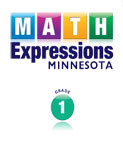 Title
MN-1 Introducing Pennies and Nickels Use after Lesson 2.6
MN-2 Making Coin Amounts Use after Lesson 4.7
MN-3 Grouping Real Objects Use with Lesson 4.10
MN-4 Representing Dimes and Pennies Use after Lesson 4.10
MN-5 Converting to Dimes Use after Lesson 4.10
MN-6 Coin Conversion Problems Use after Lesson 4.11
MN-7 Practicing Hands-On Coin Combinations Use after Lesson 4.15
MN-8 Converting Cents to Coins Use after Lesson 4.15
MN-9 Discovering Partners of 100 Use after Lesson 5.10
MN-10 Unknown Partner Addition with Sticks and Circles Use after Lesson 5.10 
MN-11 Making a Ten with Pennies and Dimes Use after Lesson 5.10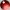 